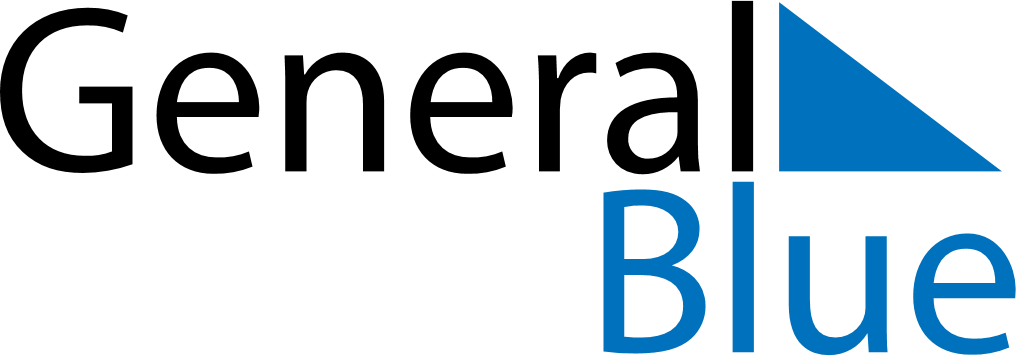 May 2019May 2019May 2019LuxembourgLuxembourgSundayMondayTuesdayWednesdayThursdayFridaySaturday1234Labour Day567891011Europe Day1213141516171819202122232425262728293031Ascension Day